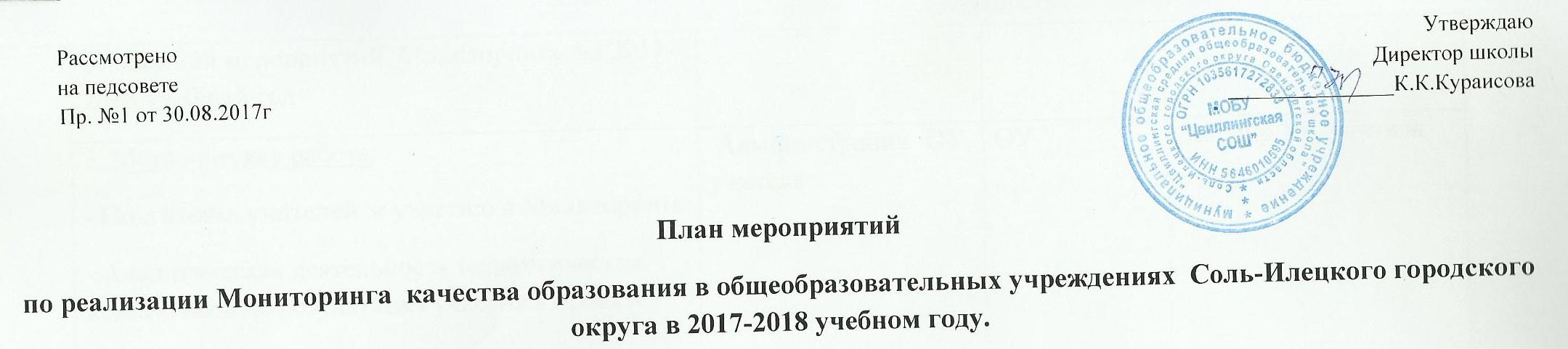 СрокиМероприятияКатегории участниковМесто проведенияКем проводитсяАвгуст (подготовительныйэтап)1. Педсовет-Осознание проблемной ситуации, постановка целей, мотивация участников проекта-Анализ результатов мероприятий по реализации мероприятий Мониторинга  в 2016-2017уч. г.-Постановка задач на следующий 2017-2018 учебный год. Администрация ОУ, учителяОУКураисова К.К.директор школыАвгуст (подготовительныйэтап)2. Работа с родителями:- Знакомство родителей  с целями, задачами, этапами, результатами Мониторинга- Задачи, стоящие перед школой, родителями по реализации мероприятий  Мониторинга  на 2017-2018 учебный годРодители 4-9клОУАдминистрация ОУ, классные руководителиАвгуст (подготовительныйэтап)3. Методическая работа:- Подготовка учителей  к участию в Мониторинге- Аналитическая деятельность педагогических коллективов по результатам участия в проекте-консультационная работа по корректировке календарно- тематического планирования;-Изучение инструктивных материалов по заполнению классных журналов по итогам контрольных срезов. Администрация ОУ, учителяОУЗам.дир.УР, учителяАвгуст- сентябрь(этап реализации проекта)Продолжение участия обучающихся 4-9 классов в  Мониторинге .ОУДиректор школыАвгуст- сентябрь(этап реализации проекта)2. Совещание при директоре «О реализации муниципальной системы оценки качества образования в 2017-2018 учебном году » Администрация, учителя-предметникиОУДиректор школыАвгуст- сентябрь(этап реализации проекта)3. Работа с учащимися:- Знакомство учащихся с инструкцией по проведению диагностических контрольных работ; знакомство с графиком проведения контрольных работ.-Проведение входных, диагностических  контрольных работ в 4-9 классах по русскому языку и математике согласно графика министерства образования области Обучающиеся 4-9 классов ОУ Зам.дир. по УРАвгуст- сентябрь(этап реализации проекта)4. Работа с родителями:- Участие в проведении родительских собраний по плану;- Задачи, стоящие перед школой, родителями по созданию комфортной обстановки в период участия в мониторинговых мероприятиях Администрация ОУ,родители учащихся 4-9 классовОУадминистрация школы, классные руководителиАвгуст- сентябрь(этап реализации проекта)5. Методическая работа:- создание формы для фиксации образовательных достижений: электронные индивидуальные  маршруты  для каждого учащегося-организация работы по оказанию методической помощи учителям:  проведения семинаров, учебных занятий, проведение  открытых уроков. учителя русского языка, математикиОУ Зам.дир. по УР, руководители МООктябрь(этап реализа-ции проекта)1. совещание при директоре:О ходе выполнения запланированных контрольных срезах , разработанных по графику министерства образования областиАдминистрация ОУ, учителя-предметникиОУДиректор школыОктябрь(этап реализа-ции проекта)2. Работа с учащимися:- Работа по индивидуальным образовательным маршрутам- Корректировка знаний4-9 классы, учителя  математики, русского языкаОУУчителя – предметники ОУОктябрь(этап реализа-ции проекта)3. Работа с родителями:- Классные собрания по итогам диагностических контрольных работ- Индивидуальная работа с родителями по вопросам корректировки умений учащихся;администрация ОУ, учителя русского языка, математикиОУАдминистрация  ОУ, классные руководителиОктябрь(этап реализа-ции проекта)4. Методическая работа:- Контроль над корректировкой календарно- тематического планирования учителями - предметниками- Работа с классными руководителями по изучению индивидуальных особенностей учащихся с целью психологического сопровождения в период участия в мониторинговых исследованиях.- Семинар- практикум для учителей русского языка и математики  «Способы повышения уровня профессиональной компетентности  педагогов. Работа с электронными индивидуальными  образовательными  маршрутами  учащихся 4-9-х классов по результатам диагностических контрольных работ»Администрация, классные руководители, учителя-предметникиИМЦ, учителя русского языка и математикиОУИМЦЗам.дир.по УР, руководители МОЗам.дир.по УРРеализацияпроекта1. Совещание при директоре:  О ходе выполнения запланированных в индивидуальных маршрутах мероприятий. Администрация, учителя-предметникиОУДиректор школыРеализацияпроекта2. Работа с учащимися:- Консультационная работа;- Проведение дополнительных занятий по русскому языку и математике.- Проведение ВПР, мониторинговых работ по графику министерства образования области в 2-9 классах Обучающиеся 2-9 класов. Учителя-предметники ОУУчителя-предметники, Зам.дир.по УРРеализацияпроекта3. Работа с родителями:- Консультация родителей, в том числе на тему «Использование электронной почты родителями. Электронный дневник». Прямая линия УОРодители учащихся 4-х,9-х классовОУАдминистрация ОУУОРеализацияпроекта4.  Методическая работа:- Анализ причин появления ошибок, которые наиболее часто допускают учащиеся по русскому языку и математике;- Памятка по составлению анализа типичных ошибокучителя русского языка, математики ОУИМЦ Руководители МОДекабрь(промежуточный контроль)1. Совещание при директоре: -О создании электронной базы данных на обучающихся 4- 9-х классов, участвующих в Мониторингеадминистрация ОУОУДиректор школыДекабрь(промежуточный контроль)2. Нормативная база: - Приказ УО «Об итогах  проведении контрольных работ за 1 полугодие»УО, ИМЦ, ОУВаськина Е.К.,главный специалист УО, директор школыДекабрь(промежуточный контроль)3. Работа с учащимися:- проведение контрольных  работ  за 1 полугодие в 4-9 кл .по русскому языку и математике 4-9 классыОУУО, ИМЦ, зам.дир.по  УРДекабрь(промежуточный контроль)4. Работа с родителями:- Классные собрания по результатам мониторинга в первом полугодии- Индивидуальное консультирование по сопровождению мониторинговых исследованийадминистрация ОУ, учащиеся 4-9 кл, учителяОУАдминистрация ОУ, классные руководителиДекабрь(промежуточный контроль)5. Методическая работа:- совещание  для заместителей руководителей по УВР «Выявление организационно- педагогических, организационно- методических, психолого-педагогических условий повышения качества образования»ИМЦ, ЦДиК,Заместители руководителей по УВР, психологи, учащиеся 4-9кл.УО, ОУУО, ИМЦ, ОУЯнварь(аналитический этап)1. Аппаратное совещание: - Анализ результатов мониторинговых исследований: сравнение планируемых и реальных результатов, обобщение, выводы.-Эффективность управления методической работой в ОУ по переподготовке педагогических кадров в рамках участия в в Мониторинге УО, ИМЦ, ОУУООУРейсбих А.Ю., начальник УОДиректор школыЯнварь(аналитический этап)2. Нормативная база: -Приказ «Об итогах Мониторинга качества образования обучающихся 4-11 классов в первом полугодии»УО,ИМЦ, ОУВаськина Н.Б.главный специалист УО; директор школыЯнварь(аналитический этап)3. Работа с учащимися:- Иформационный стенд «Мониторинг качества образования обучающихся 4-х класов .- Организация индивидуальной работы со сабоуспевающими учащимися (группа «Рик»); Контроль за работой учащихся в группе «Риск».4-9 классы, учителя русского языка, математики, администрация ОУ.ОУЗам.дир. по УР, учителя-предметникиЯнварь(аналитический этап)4. Работа с администрацией ОУ:- Организация внутришкольного контроля за деятельностью педагогов по индивидуальным образовательным маршрутам, организация работы второй половины дня .Администрация ОУ, учителя русского языка, математикиОУАдминистрация ОУЯнварь(аналитический этап)5. Методическая работа:-  Семинар для учителей – предметников «Коррекция индивидуальных образовательных маршрутов на основе анализа типичных ошибок контрольных работ за 1 полугодие»УУО, ИМЦ,учителя - предметникиРУОУО,ИМЦ, учителя-предметникиФевраль(аналитический этап)1. Нормативная база: -Приказ УО  «О проведении контрольных работ в 9- 11-х классах по предметам по выборуУО,ИМЦУО, ИМЦФевраль(аналитический этап)2. Работа с родителями:Проведение родительского собрания «Для чего необходимо участие в проекте?»Родители, учителя-предметникиОУЗам.дир. по УРФевраль(аналитический этап)3. Совет УО. - Выполнение плана мероприятий по участию в Мониторинге Аналитическая деятельность администрации ОУ».УО, ИМЦ,а дминистрация ОУ, учителя - предметникиУОИМЦ,УОФевраль(аналитический этап)4. Методическая работа:- Рекомендации «Аналитическая деятельность педагога»;- Проведение семинара заместителей руководителей по УВР «Индивидуальный маршрут учащегося как значимый фактор для формирования положительных результатов на итоговой аттестации»;УО, ИМЦ,заместители руководителей по УВР, учителя русского языка, математикиУОУО, заместители руководителей ОУ, ИМЦФевраль(аналитический этап)5. Работа с учащимися:- Проведение контрольных срезов обучающихся 9 класса по предметам по выборуОУ,9 классОУОУ, классные руководителиФевраль(аналитический этап)Контроль за проведением индивидуальных, групповых занятийУчителя-предметникиЗам.дир.по УРМарт(контрольно – коррекционный этап)1. Аппаратное совещание: - Система консультационной помощи учителям –предметникам, осуществляемая районным методическим кабинетом УО, ИРЦ, ИМЦ,учителя русского языка, математикиУОРейсбих А.Ю. начальник УОМарт(контрольно – коррекционный этап)2. Нормативная база: - Лист ознакомления родителей с результатами мониторинговых исследований- Памятка для учащихся по снятию состояния тревожности в период участия в мониторинговых мероприятияхАдминистрация ОУ, родители, учащиеся 9 класса.ОУ Администрация ОУ, ЦДиКМарт(контрольно – коррекционный этап)3. Методический Совет:Педагогические чтения «Педагогические условия обеспечения качества работы по индивидуальным образовательным маршрутам».УО, ИМЦ,учителя-предметникиУОУОМарт(контрольно – коррекционный этап)4. Работа с учащимися:-Проведение  пробных экзаменов, контрольных работ по  в 4 ,7,8,9–х классах по русскому языку и математике -Выполнение индивидуальных маршрутов;- Рекомендации по подготовке к ОГЭ;- Работа учащихся с заданиями различной сложности 4,7,8,9 классы, учителя русского языка, математикиОУУО, ИМЦ,а дминистрация ОУ, учителя-предметники, классные руководителиАпрель -Май(контрольно- коррекционный этап)1. Совещание при директоре: О проведении итоговых контрольных работ по русскому языку  и математике в 7-9 классах Администрация ОУ, учителя-предметникиУОДиректор школыАпрель -Май(контрольно- коррекционный этап)Участие в ВПРОбучающиеся 4-9клОУАдминистрация ОУАпрель -Май(контрольно- коррекционный этап)2. Нормативная база: - Приказ  УО «О проведении итоговых контрольных работ в рамках реализации участия в Мониторинге качества образования»Управление образованияВаськина Н.Б., главный специалист УО, директор школыАпрель -Май(контрольно- коррекционный этап)3. Работа с учащимися:-участие в региональных пробных экзаменах, ВПР ;-участие в региональных экзаменах7-8 классыУО, ИМЦ,  4-9 классы, администрация ОУОУУО, администрация ОУ, ИМЦАпрель -Май(контрольно- коррекционный этап)4. Методическая работа:- Аналитическая работа учителей-предметников по итогам проведенных работИМЦ, учителя – предметники, ОУИМЦ,  ОУАпрель -Май(контрольно- коррекционный этап)5. Работа с родителями:- родительские собрания по итогам участия в Мониторинге . Динамика образовательных результатов учащихся- Лист ознакомления родителей с результатами мониторинговых исследований- Портфолио учащихся как показатель личностных достиженийУО, ИМЦ,родители учащихся 4-9 классовОУЗам.дир.по УРИюнь(заключительный этап)1. Аппаратное совещание: - О результатах реализации мероприятий Мониторинга  качества образования в общеобразовательных учреждениях района Обобщение этапов работы, выводы, составление рекомендацийУО, ИМЦ,аппарат УОУОА.Ю. Рейсбих . начальник УОИюнь(заключительный этап)2. Совещание руководителей: - Мониторинг как процесс целостного прогностического отслеживания качества образовательной подготовки школьников;- Мониторинговые мероприятия: опыт и проблемы, рейтинг. Руководители ОУ, аппарат УОУОУО, администрация ОУИюнь(заключительный этап)3. Нормативная база:-Сводный отчет по итогам анализа результатов реализации Мониторинга.- Приказ «Об итогах реализации мероприятий проекта»УО, ИМЦ,ОУУОИМЦ, УОИюнь(заключительный этап)4.Методическая работа. -Рекомендации для педагогов по внедрению системы мониторинговых мероприятий .- Рекомендации для педагогов по приобщению информации об участии в мониторинге в портфолио учащихся- Памятка по проведению аналитической работы по итогам участия в проекте педагогов УО, ИМЦ,Учителя - предметникиОУУО, ИМЦ, зам.дир. по УР